Ankieta konsultacyjna dla sektora rybackiego na obszarze RLGD „Z Ikrą”Drodzy Mieszkańcy,Stowarzyszenie Rybacka Lokalna Grupa Działania „Z Ikrą” analizuje obszar 11 gmin członkowskich: Aleksandrów Łódzki, Dalików, Konstantynów Łódzki, Lutomiersk, Parzęczew, Pęczniew, Poddębice, Świnice Warckie, Uniejów, Wartkowice, Zgierz -  pod kątem funkcjonowania sektora rybackiego.Analiza zebranych informacji pozwoli na zdefiniowanie problemów i potrzeb tego sektora, a co za tym idzie, pozwoli zaplanować inwestycje, które mogły być finansowane ze środków unijnych Programu Operacyjnego Rybactwo i Morze  na lata 2014-2020, priorytet 4. Zarząd RLGD „Z Ikrą”* Każda inwestycja powinna się znaleźć w osobnej ankiecie.Jakie działania są i będą motorem do rozwoju i promocji rybactwa śródlądowego w naszych gminach?
a/…………………………………………………………………………………………………………b/…………………………………………………………………………………………………………Czy jest Pan/i, gotowy/a na wprowadzenie zmian, innowacji w profilu prowadzonej działalności celem  intensyfikacji produkcji, a co za tym idzie zwiększenia dochodu?Tak	   Nie               Nie wiem/trudno powiedzieć				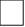 Czy doposażenie w specjalistyczny sprzęt wpłynęłoby znacząco na podniesienie wydajności produkcyjnej?Tak	    Nie              Nie wiem/trudno powiedziećCzy prowadzenie działalności związanej bezpośrednio/pośrednio z sektorem rybackim zapewnia płynność finansową i pokrywa wszystkie bieżące potrzeby życia codziennego: Tak    Nie wiem/trudno powiedzieć      Nie (w przypadku zaznaczenia odp. „NIE” prosimy o podanie typu działalności będącej dodatkowym źródłem dochodu)………………………………………………………………………..Czy rozwój przetwórstwa, stworzenie central/giełdy rybnej/punktów sprzedaży bezpośredniej rozwiązałoby problem ze zbytem ryb mało cennych (np. płoć, leszcz, krąp)?Tak	    Nie               Nie wiem/trudno powiedziećCzy rozwój przetwórstwa, stworzenie central/giełdy rybnej/punktów sprzedaży bezpośredniej zwiększyłoby sprzedaż bezpośrednią ryb?Tak	    Nie                Nie wiem/trudno powiedzieć
 Serdecznie dziękujemy za wypełnienie ankietyPełna nazwa firmy/organizacjiAdres siedziby firmy/organizacjiOsoba kontaktowa (imię, nazwisko, telefon, e-mail)Proszę wskazać jakie formy informacji są najbardziej dogodne w celu informowania 
o tworzeniu/zmianach w Lokalnej Strategii Rozwoju:Proszę wskazać jakie formy informacji są najbardziej dogodne w celu informowania 
o tworzeniu/zmianach w Lokalnej Strategii Rozwoju:strona internetowa www.zikra.org.plstrony internetowe gmin z obszaru Rybackiej Lokalnej grupy Działania „Z Ikrą”e-mailtelefonsmsfacebookspotkania informacyjneinne (jakie?)…………………………………………………………………………………………………………………………………………………………………………………………………………………………………………………………………………………………………………
Proszę wskazać potrzeby inwestycyjne w latach 2016-2020*Proszę wskazać potrzeby inwestycyjne w latach 2016-2020*Proszę wskazać potrzeby inwestycyjne w latach 2016-2020*1.Lokalizacja inwestycji (gmina, miejscowość)2.Cel inwestycji, projektu3.Krótki opis/zakres inwestycji/projektu4.Szacunkowy koszt całkowity w zł5.Okres realizacji inwestycji (kwartał i rok)C. Propozycje działańC. Propozycje działań% dofinansowania z PO RYBY 2014-2020, Priorytet 4skala oceny(1-małe zainteresowanie5-duże zainteresowanie)skala oceny(1-małe zainteresowanie5-duże zainteresowanie)skala oceny(1-małe zainteresowanie5-duże zainteresowanie)skala oceny(1-małe zainteresowanie5-duże zainteresowanie)skala oceny(1-małe zainteresowanie5-duże zainteresowanie)C. Propozycje działańC. Propozycje działań% dofinansowania z PO RYBY 2014-2020, Priorytet 412345I.1Podnoszenie wartości produktów rybactwa poprzez tworzenie lub rozwijanie łańcucha dostaw produktów sektora rybackiego przy jednoczesnym zwiększeniu zatrudnienia o min. 1 pełny etat50%I.2Wspieranie przedsiębiorczości lub innowacji młodych ludzi w łańcuchu dostaw produktów sektora rybackiego przy jednoczesnym zwiększeniu zatrudnienia o min. 1 pełny etat50%II.1Różnicowanie działalności lub dywersyfikacja zatrudnienia osób mających pracę związaną z sektorem rybactwa w drodze tworzenia lub utrzymania miejsc pracy, nie związanych z podstawową działalnością rybacką przy jednoczesnym zwiększeniu zatrudnienia o min. 1 pełny etat50%II.2Podejmowanie lub rozwój działalności gospodarczej wykorzystującej wodny potencjał obszaru rybackiego przy jednoczesnym zwiększeniu zatrudnienia o min. 1 pełny etat50%II.3Wspieranie uczenia się osób z sektora rybackiego, wymiana doświadczeń i dobrych praktyk przy jednoczesnym zwiększeniu zatrudnienia o min. 1 pełny etat50%III.1Wspieranie atutów środowiska wodnego na obszarach poprzez działania na rzecz przeciwdziałania kłusownictwu50%III.2Przywracanie lub zabezpieczenie potencjału produkcyjnego sektora rybactwa lub odtwarzanie pierwotnego stanu środowiska obszarów rybackich w przypadku jego zniszczenia w wyniku zdarzeń noszących znamiona klęski żywiołowej lub szkody spowodowanej działalnością chronionych gatunków zwierząt50%III.3Odtwarzanie pierwotnego stanu środowiska wodnego poprzez renaturyzację zbiorników i terenów przyległych w przypadku jego zniszczenia w wyniku procesu eutrofizacji wód publicznych50%IV.1Tworzenie, rozwój, wyposażenie infrastruktury turystycznej i rekreacyjnej (tylko dla sektora publicznego)75%IV.2Promowanie, zachowanie lub upowszechnianie rybackiego dziedzictwa kulturowego (tylko dla sektora publicznego)
75%V.1Powierzenie społecznościom rybackim ważniejszej roli w rozwoju lokalnym i zarządzaniu lokalnymi zasobami rybackimi (tylko dla organizacji producentów ryb, jednostek naukowo-badawczych i uczelni wyższych)75%Które z problemów są ważne dla rozwoju rybactwa na obszarze LSRKtóre z problemów są ważne dla rozwoju rybactwa na obszarze LSRskala oceny(1-niska ważność5-wysoka ważność)skala oceny(1-niska ważność5-wysoka ważność)skala oceny(1-niska ważność5-wysoka ważność)skala oceny(1-niska ważność5-wysoka ważność)skala oceny(1-niska ważność5-wysoka ważność)Które z problemów są ważne dla rozwoju rybactwa na obszarze LSRKtóre z problemów są ważne dla rozwoju rybactwa na obszarze LSR123451Słaba świadomość ekologiczna mieszkańców obszaru2Ucieczka młodych i wykształconych3Zanikanie tradycji, w tym tradycyjnych zawodów, wywołane rozwojem cywilizacyjnym4Niebezpieczeństwo nieodwracalnego zniszczenia ekosystemu wód. Rosnące zanieczyszczenie wód spowodowane zrzutem ścieków 
z gospodarstw leżących blisko linii brzegowej oraz spływem zanieczyszczeń z pól5Brak świadomości wśród mieszkańców oraz środowisk opiniotwórczych dotyczących konieczności zatrzymania niszczenia ekosystemu wód6Brak systemu szkoleń i kursów ułatwiających przekwalifikowanie się, zmianę zajęcia rybaków7Straty wśród ryb dokonywane przez kormorany, wydry, norki  i czaple siwe itp.8Problem kłusownictwa na wodach (brak obserwatorów, brak sprzętu, słaba współpraca)9Zanik zawodu rybaka, wynikająca ze zmniejszonej opłacalności prowadzenia takiej działalności – brak młodych kadr10Zanikający system kształcenia nowych kadr w tym zawodzie11Coraz mniej cennych gatunków ryb w rzekach, zbiornikach12Brak rozwiązań systemowych dotyczących ochrony czystości wód oraz wystarczającej ilości wody potrzebnej w hodowli ryb13Utrudniony dostęp do środków finansowych na rozwój rodzinnych przedsiębiorstw (trudny dostęp do dotacji i kredytów)14Brak współpracy i zrozumienia na linii ekolodzy - rybacy 15Inne? Jakie: …………………………………………………………………………………………………………………………………………………………Czy zgadzasz się z poniższymi opiniami? Czy zgadzasz się z poniższymi opiniami? TAKNIE1Wzrost spożycia ryb wpływa pozytywnie na rozwój rybactwa na terenie LSR2Zwiększenie liczby punktów sprzedaży bezpośredniej oraz zróżnicowanie kanałów dystrybucji ryb wpływa pozytywnie na zwiększenie konsumpcji ryb3Odbudowa populacji ryb (zarybianie), wpływa pozytywnie na rozwój rybactwa 4Podtrzymanie tradycji zawodu rybaka wpływa pozytywnie na rozwój rybactwa 5Ochrona czystości wód wpływa pozytywnie na rozwój rybactwa na terenie LSR6Zróżnicowanie źródeł dochodów rybaków oraz zwiększenie możliwości dorabiania w usługach poza rybactwem, wpływa pozytywnie na rozwój rybactwa 7Należy pomagać wędkarzom, bo wpływa to pozytywnie na rozwój rybactwa8Współpraca partnerów lokalnych w zakresie promocji i dystrybucji ryb 
i przetworów wpływa pozytywnie na zwiększenie popytu na ryby9Bezpośrednie wsparcie hodowców ryb przez samorząd lokalny pozytywnie wpływa na wizerunek sektora gospodarczego i publicznego10Rozwój turystyki i rekreacji pozytywnie wpływa na konsumpcję ryb11Edukacji hodowców (podniesienie wydajności gospodarstwa, przeciwdziałanie chorobom ryb, efektywne zarządzanie firmą, planowanie itd.) pozytywnie wpływa na rozwój firm i gospodarstw rybackich